АДМИНИСТРАТИВНАЯ ПРОЦЕДУРА № 1.1.18.Принятие решения о предоставлении жилого помещения коммерческого использования государственного жилищного фонда(осуществляется в соответствии с Жилищном кодексом Республики Беларусь)** Соответствующая информация из единого государственного регистра недвижимого имущества, прав на него и сделок с ним может быть получена уполномоченным органом посредством общегосударственной автоматизированной информационной системы в форме информационного сообщения.Документы и (или) сведения, представляемые гражданином для осуществления административной процедурызаявление (форма заявления) паспорт или иной документ, удостоверяющий личностьДокументы, запрашиваемые службой «одно окно» при осуществлении административной процедурысправка (справки) о занимаемом в данном населенном пункте жилом помещении и составе семьи – для нуждающихся в улучшении жилищных условийсправка о состоянии на учете нуждающихся в улучшении жилищных условийсправки о находящихся в собственности гражданина и членов его семьи жилых помещениях в населенном пункте по месту работы (службы) (при реализации первоочередного права на предоставление жилого помещения коммерческого использования коммунального жилищного фонда в г. Минске и Минском районе)** – для нуждающихся в улучшении жилищных условий Размер платы, взимаемой при осуществлении административной процедурыбесплатно Максимальный срок осуществления административной процедуры1 месяц со дня подачи заявленияСрок действия справки, другого документа (решения), выдаваемых (принимаемого) при осуществлении административной процедуры 	бессрочноК сведению граждан!С вопросами по осуществлению данной административной процедурыВы можете обратиться:•  в службу «Одно окно» райисполкома: г. Осиповичи, ул.Сумченко, 33, тел. (802235) 66191, 56998, 56614, 27786, 142Режим работы: понедельник с 8.00 до 20.00вторник-пятница с 8.00 до 17.00.К сведению граждан!С вопросами по осуществлению данной административной процедурыВы можете обратиться:•  в службу «Одно окно» райисполкома: г. Осиповичи, ул.Сумченко, 33, тел. (802235) 66191, 56998, 56614, 27786, 142Режим работы: понедельник с 8.00 до 20.00вторник-пятница с 8.00 до 17.00.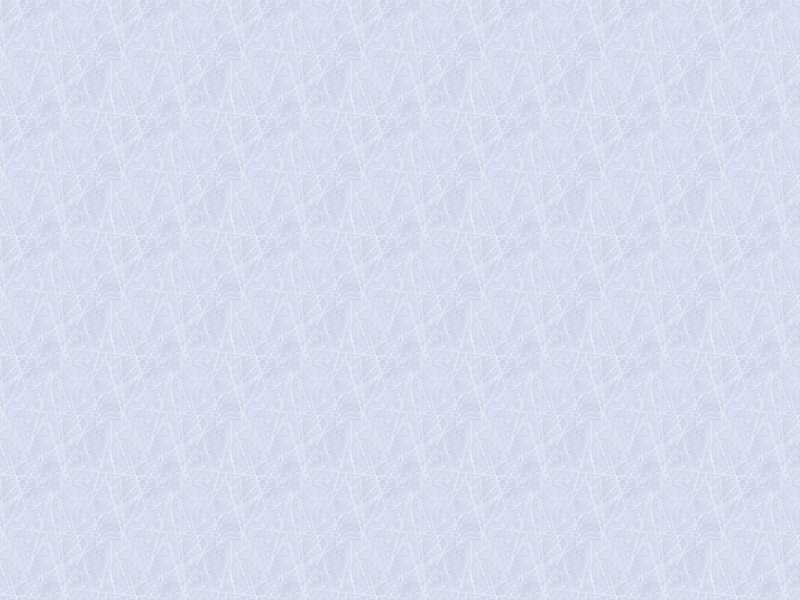 